SUNSET RIDGE TOWNHOUSE ASSOCIATIONCOURTYARD AWNING STANDARDMay 2017ScopeScope - This standard applies the installation of an awning in the courtyard areaPurposeProvide guidance to homeownersEncourage investment in individual propertiesSimplify approval and construction processPromote reasonable uniformity and standardizationAssure quality workmanshipIncrease property valuesProvide for the improvement of the communityApplicable DocumentsKen-Caryl Ranch Townhouse Association Rules and Regulations (Revised - April 2008)Ken-Caryl Ranch Townhouse Association Policy and Procedures for Vehicle Parking (Dated 11-5-2013)Drawings – N/AStandards – Courtyard Gate StandardCourtyard Iron Grill Work StandardPictures – 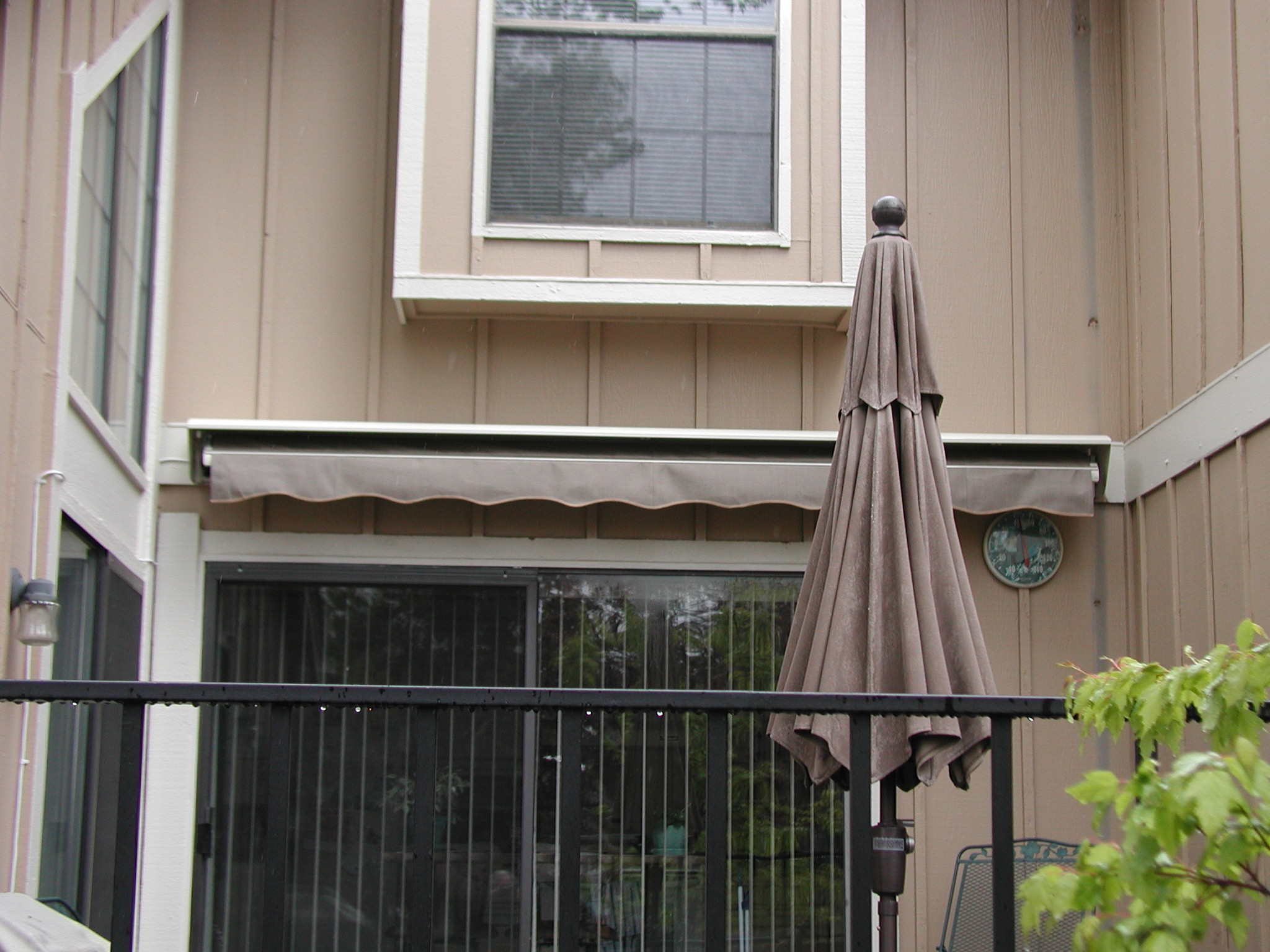 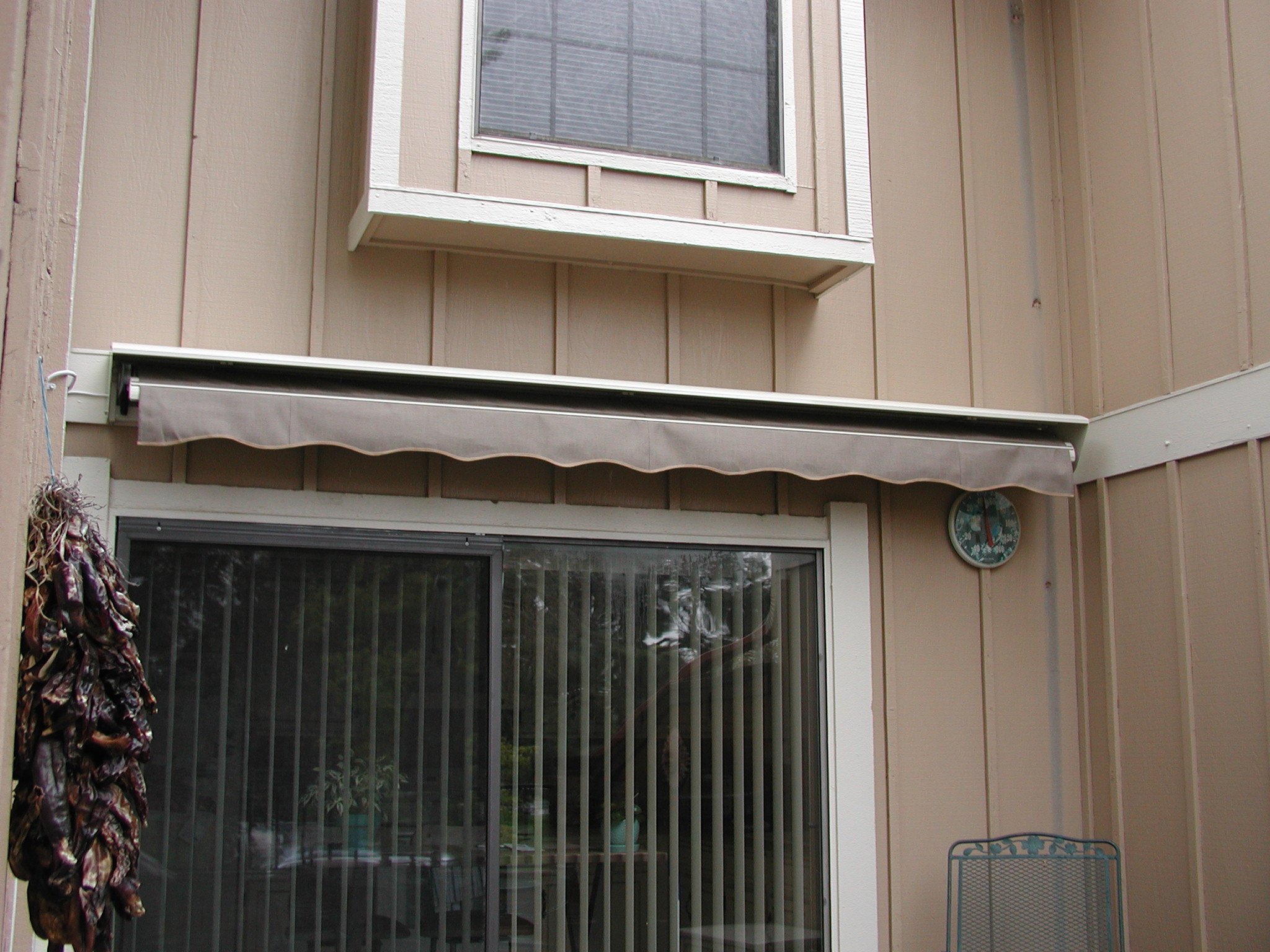 DefinitionsUnits of measure - English system of measure applyStandard practices – Installation workmanship will be in accordance with approved contractor guidelinesGeneral  RequirementsMaterials Awning MaterialsAcrylic FabricLaminated FabricVinylPolyesterCanvasMaterials should be flame resistantRetractable Frame MaterialsAluminumSteelIronSize – Awning shall not exceed the courtyard footprintColorsEarth Tones and white are acceptable awning colorsBright Reds, Greens ,Yellows are NOT acceptable awning colorsForm, fit, functionAwning shall be retractableAwning may be crank operated or motor drivenAwning shall be attached to a 2x 6 solid header, properly flashed and caulked, above sliding glass doorAwning shall be wind resistantStyle – N/AMatch existing – N/ALocation - CourtyardDetailed Requirements As an attachment to the Home Improvement Request Form, the Homeowner shall submit manufacturer’s product brochures for the desired awningQuality Control – Installation quality control is the responsibility of the Homeowner and the contractorInspectionJefferson Country Building permit maybe requiredMembers of the Architectural, Building & Maintenance Committee are available for inspection of non-permitted workMaintenance – Maintenance of awning, retractable frame and operating mechanism is the sole responsibility of the Homeowner.NotesHours of work - Work is permitted between the hours of 7:00 am and 5:00 pm Monday to Friday and between 8:00 am and 5:00 pm on Saturday.  Work is not allowed on SundayDebris/waste disposal and site clean-up are the responsibility of the homeowner and the contractor/vendorContractors/vendors are allowed to park in the alleyways while fulfilling the contractual obligationsWork shall be scheduled so as not to impact weekly trash pickup, snow removal and/or landscaping activitiesThe Sunset Ridge Townhouse Association Management Company shall be notified when the work begins and when the work is completeA list of contractors/vendors (not qualified by the KCTOA) is available upon request (to be used at homeowner's risk)The homeowner assumes all liability for themselves, their contractors/vendors, their assigns, and the work preformed.